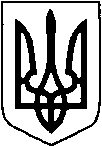 МАР’ЯНІВСЬКА  СЕЛИЩНА РАДАЛУЦЬКОГО РАЙОНУ ВОЛИНСЬКОЇ ОБЛАСТІВИКОНАВЧИЙ КОМІТЕТРІШЕННЯ    26 січня 2023 року  №           смт Мар’янівка                                       Про підсумки роботи із зверненнямигромадян у Мар’янівській селищній радів 2022 роціВідповідно до  підпункту 1 пункту б частини 1 статті 38  Закону України «Про місцеве самоврядування в Україні», Закону України «Про звернення громадян», Указу Президента України від 07.02.2008  № 109/2008 «Про першочергові заходи щодо забезпечення реалізації та гарантування конституційного права на звернення до органів державної влади та органів місцевого самоврядування», заслухавши інформацію про підсумки розгляду  звернень громадян у Мар’янівській селищній раді за 2022 рік, виконавчий комітет селищної ради ВИРІШИВ:        1. Інформацію про стан роботи із зверненнями громадян в Мар’янівській селищній раді за  2022 рік взяти до відома та врахування в роботі.        2. Щоквартально на засіданнях виконкому аналізувати стан роботи із зверненнями громадян в Мар’янівській селищній раді.        3. Секретарю селищної ради Ользі Васюренко, начальникам відділів селищної ради, старостам старостинських округів Мар’янівської селищної ради:       1)  своєчасно та якісно розглядати звернення громадян. За результатами домагатися усунення причин, що породжують обґрунтовані скарги до райдержадміністрації та органів влади вищого рівня, повторних звернень. При неможливості вирішення проблем, з якими вони звертаються, у встановлені терміни повідомляти заявника щодо термінів вирішення питань, порушених у зверненні.     2) підвищити персональну відповідальність та рівень виконавської дисципліни безпосередніх виконавців під час розгляду звернень громадян;     3) узяти під особистий контроль розгляд звернень та забезпечення проведення першочергового особистого прийому учасників ООС, членів їх сімей, сімей військовослужбовців ЗСУ та пільгової категорії громадян, приділяти особливу увагу вирішенню проблем, з якими вони звертаються     4. Старостам старостинських округів Мар’янівської селищної ради дотримуватись графіків  прийому громадян з особистих питань в населених пунктах старостинських округів, затверджених розпорядженням селищного голови від 21.12.2020 № 91.       6.Контроль за виконанням цього рішення залишаю за собою.Селищний голова                                                                           Олег БАСАЛИКЛюдмила Яцько 